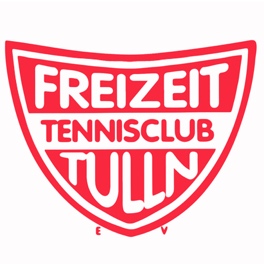 Schwarzes Brett auf der Homepage des FTC-TullnAnzeigendetails (Eine kurze und aussagekräftige Überschrift):                        Beschreibung:Kontaktdetails:Das vollständig ausgefüllte Formular bitte danach per Mail an office@ftc-tennis.com senden.Ich willige ein, dass ich eine Anzeige die nicht mehr aktuell ist zum Löschen beauftrage.Veröffentlicht werden nur Anzeigen mit Tennissachen von Mitgliedern!